РОССИЙСКАЯ ФЕДЕРАЦИЯИРКУТСКАЯ ОБЛАСТЬАДМИНИСТРАЦИЯМУНИЦИПАЛЬНОГО ОБРАЗОВАНИЯ «БОХАНСКИЙ РАЙОН»ПОСТАНОВЛЕНИЕ  _01.08.2016_№_216_  					                  п. Бохан«О размещении агитационных материалов по  проведению выборов  депутатов Государственной Думы РФ18.09.2016 г.           В целях определения специальных мест для размещения агитационных материалов в период выборов депутатов Государственной Думы Российской Федерации 18.09.2016г., руководствуясь Федеральным Законом от 06.10.2003г. № 131 – ФЗ «Об общих принципах организации местного самоуправления в Российской Федерации», п.7 ст.54, Федеральным Законом от 12.06.2002г. № 67 – ФЗ «Об основных гарантиях избирательных прав и права на участие в референдуме граждан Российской  Федерации», ч.1 ст.20 Устава МО «Боханский район»,  ПОСТАНОВЛЯЮ:Утвердить перечень мест по размещению печатных агитационных материалов по населенным пунктам муниципального образования «Боханский район» /Приложение 1/.Опубликовать настоящее постановление в районной газете «Сельская правда» и разместить на официальном сайте администрации муниципального образования «Боханский район» в сети интернет.Настоящее постановление вступает в силу со дня его подписания.Контроль за исполнением настоящего постановления возложить на руководителя аппарата Гузенко О.А.Приложение 1 к постановлению № 216от «01»__08__2016г.МО «Бохан» п. Бохан  ул. Ленина - доски объявлений ул. Инкижинова, 1 – Магазин №1ул. Ленина, 26 – магазин «Домашнее Хозяйство»ул. Ленина, 31 – кафе «Наран»ул. Ленина, 22 – магазин «Мясопродукты» ул. Ленина, 29 – магазин «Сеть техники» ул. Лесная, 3 – магазин «Исток»п.Бохан, м/р Северный   ул.Карла Маркса, 8А – магазин «Авоська» МО «Александровское» МБОУ «Александровская средняя общеобразовательная школа», ул. Школьная,6Здание магазинов: «Все для Вас» ул. Усольская,12, «Багира» ул. Дзержинского, 3, «На семи ветрах» ул. Дзержинского,58МО «Олонки»  с. Олонки- информационный стенд ИП «Массовец» магазин «Визит», ул.Пушкино,28 «а»Информационный стенд ИП «Середкина Л.М.» магазин «Новый век», ул.Р.Хомколова,19КФХ Хайрулина Е.Г. минимаркет «Эльбрус», ул.Депутатская,21 «а»Олонское сельпо  по ул. Р. Хомколова,7ИП Сизых Н.В. магазин «Ник» ул. Р.Хомколова 19»б»ИП Рыбина, магазин «Сокол» ул.Р.Хомколова, 37 «а»Водонапорные башни, ул.Депутатская, 23 «д»,ул.Пушкина, 51 «д», ул.Р.Хомколова, 28 «а»,  ул.Нагорная рядом с магазином «Феникс»д. Грехневка – водокачка, ул.Советская 23 «а», магазин Олонского сельпо;д. Захаровская –  ул.Колхозная, 2Б водокачка, магазин «Сокол»; ИП Рыбина, магазин «Сокол» ул.Трактовая 7 «а», д. Воробьевка, ул. Школьная –водокачка, д.Шипняговка  ул.Нагорная,13водокачка.  МО «Тараса» с. Тараса  магазин «Исток»  ул. Осодоева,1,  ИП. «Михаханова» магазин «Янта», кафэ «Юрта» ул. Колхозная,19  здание конторы  ООО им. Балтахинова, ул. Ленина,9, проходная МТФ, ул. Полевая,3с. Тараса магазины «Люкс», ул. Колхозная 20, магазин «Крисстал» м/р Юбилейный , «Надежда», ул. Советская,2 А, «Урдал», ул. Ленина,16, «Исток», ул. Молодежная,1 «Мечта» ул.Молодежная, 2 А «Эдэм» ул. Ленина 4 АН-Алендарь – водонапорная башня ул. Школьная,3, СДК ул. Солнечная 8 ад. Кулаково – водонапорная башня ул. Нагорная, 8, здание сельского клуба ул.Степная,4;д. Красная Буреть – водонапорная башня ул.Новая, 3 б, здание сельского клуба ул. Мира,26МО «Хохорск» 1. с. Хохорск, ул. Ленина № 49   доска объявления СДК, магазин «Ассорти» –ИП «Зарсаева», ул.Ленина,19 А2.д. Нововоскресенка – здание магазина ПОСПО, доска объявлений на ул. Трактовая № 7;3.д. Русиновка – ул. Кирова, 15 А  магазин ПОСПО;4.д. Ижелха –  ул. Гагарина, 23 здание магазина ПОСПО, магазин  «Стимул» ИП Барлукова А.Р., ул. Ленина 31 А,5.д. Харатирген – здание водокачки по ул. Ленина № 19-А, магазин «Байкал» ИП «Улаханова Л.И.» ул.Ленина, 23 А6.д. Шунта – магазин ПОСПО ул. Депутатская № 3 А;7.д. Херетин – здание водокачки ул. Трактовая № 9-А.МО «Укыр»с. Укыр-  доска объявлений  магазина «Багульник», ул.Школьная 9 А; ИП «Халтанова Н.К»,  Магазин «Настасья» ИП Нефедьева С.Я. ул.Школьная, 14 проходная ремонтной мастерской, КФХ Халтанов В.К., ул.Солнечная, 1Вд. Петрограновка – магазин доска объявлений д. Маньково –  магазин доска объявленийд. Хоргелок – доска объявлений  МО «Тихоновка» СХК «Нива» ул. Ленина д.11; ул. Лермонтова д.17А; м-он Тальяны д.26 ИП Вегера Л.П. ул. Ленина д. 2Д; ул. Свердлова д.52А; ул. Калинина д.12ААдминистрация МО «Тихоновка» ул. Лермонтова д.10; ул. Терешковой д.20А; ул.Гагарина д. 25АИП Гончарова Н.С. д.Чилим ул.Центральная д.7МО «Шаралдай» с. Дундай – ИП «Вегера» ул. Центральная 25 , Заречная 7 А, Тихоновское сельпо, ул.Центральная 22д. Вершина    Тихоновское сельпо ул. Советская 49, 79,  ИП «Артемцев», ул.Советская,48МО «Буреть» с. Буреть –  стена магазинов «Олеся», ул. Космонавтов д.17АСтена магазина «Максим», ул. Космонавтов д.13Стена магазина  ООО «Буретское хлебоприемное предприятие» , ул.Овражная,8д. Быргазово – стена Быргазовской начальной школы, ул.Дорожная, д.22д. Грязная – стена Грязнинской начальной школы, ул.Пионерская,3д. Шарагун – стена Шарагунской начальной школы ,ул.Гоголя, д.8МО «Новая Ида» с. Новая Ида – здания магазинов Боханского ПОСПО, ИП « Габагуева» ул. Центральная ,42, ИП «Николаева О.Н», ИП «Крапивина М.И.», ИП «Тугулханова С.М.», ИП «Барлукова Л.Р.» по ул. Центральнаяд. Хандагай – здание магазина Боханского ПОСПО ИП Непотачева Л.А. ул.Комсомольская 9/1А, СДК ул.Советская,6, водокачка;д. Гречехон – магазин Боханского ПОСПО, ул.Колхозная, 11А, водокачкад. Заглик – здание магазина Боханского ПОСПО, ИП «Хунхенова», ул.Нагорная, СДК ул. Трактовая,18, ИП Хунхенова Л.Ф., ул. Трактовая,22 А, водокачкад. Булык – здание магазина Боханского ПОСПО,  ул. Лесная, СДК ул. Лесная, ИП «Балдунникова»- ул. ОзернаяМО «Каменка»с. Каменка магазины по ул. Гагарина « Светлана»ул. Гагарина 2 А ,  «Престиж» ул.Гагарина,13 по улице Ленина «Маркет» ул. Ленина,78, «Сервер» ул. Гагарина,14д. Морозово –  магазины «Черемушка» ул.Трактовая,5, «Продукты», ул.Нагорная,9 Ад. Калашниково –  здание магазина ИП Пашков «Продукты», Школьная ,21д. Угольная - здание магазина ИП Пашков «Рябина», ул.Школьная, 20д.Гречехон – здание магазина ИП Пашков «Березка», ул.Школьгная,12АМО «Казачье» с. Казачье магазин  № 1, 3, 4  ул. Мира,  ООО «Фирма Колос»д. Логанова – здание магазина ИП «Кисленко» ;д. Крюково – здание магазина ИП «Кисленко», ул. Кузнецовская;д. Черниговская – здание магазина СРК, ул. Центральная.МО «Середкино» с. Середкино ООО «Дали» магазин № 1 ул. Степная,6, магазин № 2, ул. Быкова,21ООО «Фирма Колос» магазин № 6 ул.Быкова,4, магазин № 7 ул. Быкова,1,  магазин № 5, ул. Ленина,37д. Мутиново –  магазин № 8 ООО «Колос» , ул. Молодежная,14Мэр МО «Боханский район»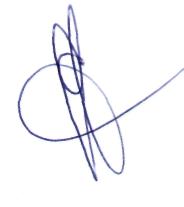 С.А.Середкин